ĐIỀU KHOẢN THAM CHIẾUTiêu đề	Tuyển tập huấn viên tập huấn về “Giám sát đánh giá "Mục tiêu	Nâng cao năng lực về giám sát và đánh giá dự án cho cán bộ của các tổ chức xã hội miền Trung.Tổ chức điều phối	Trung tâm Phát triển Nông thôn miền Trung Việt Nam (CRD)Địa điểm tập huấn:	tại TP Đà Nẵng.Hạn nộp hồ sơ	Trước 17/8/2018.Giới thiệuTrung tâm Phát triển nông thôn miền Trung Việt Nam(CRD), trường Đại học Nông Lâm Huế đang triển khai Dự án “Tăng cường năng lực các tổ chức xã hội về quản trị quyền trẻ em - giai đoạn 2” do Tổ chức cứu trợ Trẻ em (SCI) tài trợ. Dự án được thực hiện tại 5 tỉnh khu vực miền Trung bao gồm: Quảng Bình, Quảng Trị, Thừa Thiên Huế, Đà Nẵng và Quảng Nam.Dự án có 01 mục tiêu là (i)  Nâng cao năng lực của CSOs về giám sát thực thi quyền trẻ em, PHP và các vấn đề liên quan đến quyền trẻ em; (ii) Nâng cao nhận thức và năng lực cho cha mẹ, người làm công tác trẻ em, giáo viên và trẻ em về những vấn đề liên quan đến PHP và CR; (iii) Tăng cường thực thi quyền trẻ em và PHP; và (iv) Tăng cường kết nối và chia sẽ giữa các thành viên.Để đạt được mục tiêu 1, dự án cần tuyển tư vấn để triển khai lớp tập huấn“Giám sát đánh giá”.Mục tiêu hoạt động2.1. Mục tiêu chungNâng cao năng lực cho các học viên về giám sát và đánh giá dự án trong khuôn khổ dự án “Tăng cường năng lực các tổ chức xã hội về quản trị quyền trẻ em - giai đoạn 2”2.2. Mục tiêu cụ thểSau 02 ngày tham gia khóa học, các học viên có thể:Hiểu được các khái niệm về giám sát đánh giá dự ánNắm được cách xây dựng khung logic và các chỉ số giám sát, đánh giá chung của dự ánNắm được tiến trình thực hiện giám sát đánh giáXây dựng các biểu mẫu dùng trong giám sát đánh giáCó thể vận dụng được các kiến thức học để áp dụng vào các hoạt động giám sát, đánh giá của dự án thông qua các bài tập thực hành tại lớp học. Học viên và địa điểm tập huấn:Khoảng 30 học viên là thành viên chủ chốt của các tổ chức thành viên thuộc mạng lưới "Quản trị quyền trẻ em" và các thành viên chủ chốt của các câu lạc bộ trong khuôn khổ của dự án.Phương pháp tập huấnSử dụng phương pháp có sự tham gia, trong đó tập trung vào kinh nghiệm của người tập huấn và tham dự viên là trung tâm của khoá tập huấn. Nhiệm vụ cụ thể của tư vấnThiết kế và xây dựng chương trình tập huấnBiên soạn tài liệu phù hợp với dự án và học viênThiết kế phiếu đánh giá đầu vào và đầu ra theo yêu cầu của dự ánViết báo cáo sau tập huấnDự kiến thời điểm tổ chức lớp: Từ 25/8 – 05/9/2018Sản phẩm mong đợi01 chương trình tập huấn01 các bài trình bày, tài liệu tại lớp học01 báo cáo kết quả lớp tập huấnBộ phiếu đánh giá trước vfa sau tập huấn của học viên.Các nội dung tập huấn cần tập trung vào:Phát triển các chỉ số, tổ chức thu thập, giám sát và đánh giá các chỉ tiêu theo khung logic của dự án. Xây dựng các biểu mẫu giám sát đánh giáKỹ năng thu thập, ghi chép, tư liệu hóa, phân tích các thông tin để làm minh chứng về mức độ đạt được kết quả/mục tiêu của các hoạt động của dự án nhất là tại các câu lạc bộ, các cộng đồng nơi có dự án đang hoạt động.Yêu cầu chuyên môn, kinh nghiệm và năng lựcCó bằng thạc sỹ với chuyên môn phù hợp với lĩnh vực và nội dung tập huấnCó ít nhất 05 năm kinh nghiệm điều phối, giám sát, đánh giá các dự án về trẻ em.Có kỹ năng và phương pháp thuyết trình trước đám đông.Có thái độ hợp tác và tôn trọng các quy định của cơ quan tuyển chọn.Sử dụng thành thạo nhiều phương pháp để huy động sự tham gia.Các lưu ý khác:Trong thời gian thực hiện hợp đồng, các tư vấn:Chịu trách nhiệm về việc mua các loại bảo hiểm nghề nghiệp, y tế, tai nạn, đi lại và các khoản tương tự khác trong suốt thời gian thực hiện hợp đồng tư vấnChịu trách nhiệm trả các loại thuế như GTGT theo quy định của pháp luật Việt NamBảo đảm chất lượng các kết quả đầu ra theo yêu cầu đã đề cậpDự án sẽ khấu trừ thuế TNCN trước khi trả kinh phí cho cá nhân thực hiện hợp đồngCách nộp hồ sơ quan tâmCác cá nhân quan tâm vui lòng gửi email bày tỏ quan tâm và gửi kèm CV đến dự án“Tăng cường năng lực các tổ chức xã hội về quản trị quyền trẻ em-giai đoạn 2” thuộcTrung tâm Phát triển Nông thôn miền Trung Việt Nam (CRD) theo địa chỉ email:Email: anhdl@crdvietnam.org (Ms. Lan Anh).Thông tin chi tiết, vui lòng liên hệ:Ms. Đặng Lan Anh,Trung tâm Phát triển Nông thôn miền Trung Việt Nam (CRD)Địa chỉ: 102 Phùng Hưng, thành phố HuếĐiện thoại: +0935369963; Email: anhdl@crdvietnam.org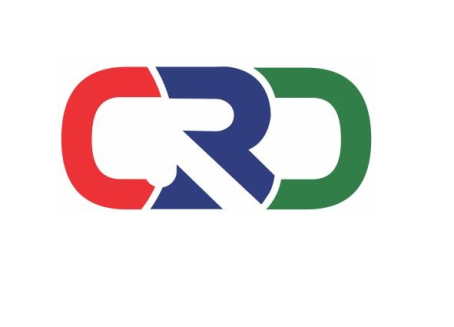 Centre for Rural Development in Central VietnamAdd: 102 Phung Hung, Hue, Thua Thien Hue, VietnamTel: +84 54 3529749; Fax: +84 54 3530000Email: office@crdvietnam.org; Website: http://crdvietnam.org